              КАРАР                                                            ПОСТАНОВЛЕНИЕ       03 март 2017 йыл                      № 17                      03 марта 2017 года  Об утверждении плана антинаркотических мероприятий на территориисельского поселения Акбулатовский сельсовет на 2017г.             В целях минимизации угрозы распространения наркомании, руководствуясь п.2 ст.7 Федерального Закона №3-ФЗ от 08.01.2008г. «О наркотических средствах и психотропных веществах», Указом Президента РФ от 09.06.2010г. №690 «Стратегия государственной антинаркотической политики Российской Федерации до 2020 года», направленных на пропаганду здорового образа жизни и профилактику употребления наркотических средств, администрация сельского поселения Акбулатовский сельсовет муниципального района Мишкинский район Республики Башкортостан п о с т а н о в л я е т:1. Создать антинаркотическую комиссию при администрации сельского поселения Акбулатовский сельсовет (Приложение 1).2. Утвердить План антинаркотических мероприятий на территории сельского поселения Акбулатовский сельсовет на 2017 год (Приложение 2).3. Настоящее постановление обнародовать на информационном стенде администрации сельского поселения Акбулатовский сельсовет муниципального района Мишкинский район Республики Башкортостан и на интернет-сайте администрации сельского поселения Акбулатовский сельсовет: www.mishkan.ru4. Контроль исполнения настоящего постановления оставляю за собой.Глава сельского поселения                                                        В.И.Бикмурзин                                  Приложение № 1                                              к Постановлению главы                                                                   администрации сельского поселения                                                Акбулатовский сельсовет                                             муниципального района                                       Мишкинский район                                                 Республики БашкортостанСОСТАВантинаркотической комиссии сельского поселенияАкбулатовский сельсоветПредседатель комиссии -В.И.Бикмурзин, глава сельского поселения                                             Акбулатовский сельсовет;Зам. Председателя          - С.Л.Мусалин, руководитель филиала МБОУ СОШ                                             № 2 с.Мишкино д.Новоакбулатово;Члены комиссии              А.В. Фатхинуров, участковый уполномоченный                                             полиции ОВД РБ по Мишкинскому району;                                         С.В.Ялаева, заведующая библиотекой                                             д.Новоакбулатово;                                         Г.В.Иксанова, фельдшер ФАП д.Новоакбулатово.                                            И.М.Ипаева, методист сельского клуба д.Яндыганово                                 Приложение № 2                                              к Постановлению главы                                                                   администрации сельского поселения                                                 Акбулатовский сельсовет                                              муниципального района                                        Мишкинский район                                                  Республики БашкортостанПлан антинаркотических мероприятий на территории сельского поселения Акбулатовский сельсовет муниципального районаМишкинский район Республики Башкортостан на 2017 годБашšортостан Республикаhы Мишкº районы муниципаль районыныœ Аšбулат аулы советы ауыл билºìºhå Хакимиºòå 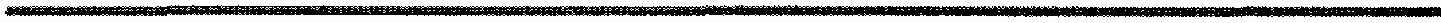 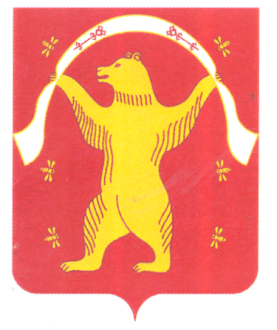 Администрация сельского поселения Акбулатовский сельсовет муниципального района Мишкинский район Республики Башкортостан№п/пНаименование мероприятийДата проведенияМесто проведенияОтветственные1Проведение заседаний антинаркотической комиссии1 раз в кварталАдмин. СППредседатель комиссии Бикмурзин В.И.2Сбор, обобщение и анализ информации о фактах распростра-нения наркотических средств в местах проведения культур но-массовых и досуговых молодёж-ных мероприятий.ПостоянноCДК.Библиотека,Админ. СП Работники учреждений культуры (по согласованию)3Мониторинг информированности подростков о пагуб-ном влиянии на здоровье человека табакокурения, алкого -ля, наркомании, ВИЧ.сентябрьCДК.Библиотека, школаРуководители учреждений культуры и образования (по согласованию)4Проведение рейдов по уничтожению наркотикосодержа-щих растенийВ вегетационный периодТерритория СПКомиссия,Админ. СП5Проведение месячника по профилактике наркомании и правонарушений.ИюльТерритория СПКомиссия,Админ. СП, общественные формирования6Проведение рейдов по проверке дискотек, молодёж-ных массовых мероприятий в вечернее время.2-3 кварталТерритория СПКомиссия,Админ. СП, общественные формирования, родительский Комитет (по согласованию)7Утверждение плана работы  АНК  на 2017 год.МартАдмин. СПУправляющий делами8Конкурсно-познавательное мероприятие «Нет наркотикам»14 мартаСДКАсмаева Е.В.(по согласованию)9Внеклассное мероприятие «Я выбираю жизнь»23 октябрьСОШ д.НовоакбулатовоЗДВР, классные руководители (по согласованию)10Антинаркотические лекции26 октябрьСОШ д.НовоакбулатовоЗДВР, классные руководители (по согласованию) 11Папки накопители –  - «Наркостоп»- «Илыш румбык»постояннобиблиотекаВ.С.Ялаева  (по согласованию)12Классные часы по профилактике наркомании, алкоголизма, табакокурения5 ноябрьСОШ д.НовоакбулатовоЗДВР, классные руководители (по согласованию)13Спортивные мероприятия «Спорт вместо наркотиков»7 ноябрьСОШ д.НовоакбулатовоЗДВР, классные руководители  (по согласованию)14Работа летнего оздоровительного лагеряиюньСОШ д.Новоакбулатово15Тематические родительские собранияПо воспитательным планам классных руководителейСОШ д.НовоакбулатовоЗДВР, классные руководители (по согласованию)16«Физическое и духовное здоровье – основа жизни»апрельБиблиотекаВ.С.Ялаева  (по согласованию)17Наркотики: путешествие туда без обратноиюньБиблиотекаВ.С.Ялаева  (по согласованию)